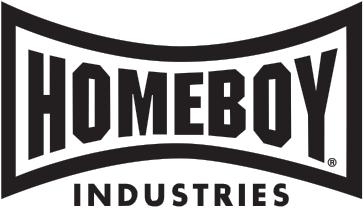 JOB POSTINGPosition summary: The Diversion Case Manager plays a critical role as part of a “Bridge Team” responsible for piloting Diversion Services at Homeboy Industries, housed at the Homeboy Art Academy. The Diversion Case Manager provides case planning and goal setting to youth and young adults, ages 14-25, who are system-impacted, gang-involved, and being diverted out of the juvenile justice system connecting them to a system of support, healing via the arts, and a pathway to both education and employmentEssential Duties:IntakeAssessmentGoal Setting and PlanningMonitoring of Individual Service Plans (ISP)Adjustments to ISPCrisis-InterventionNavigate external systems the trainee may interface (i.e., housing, probation, healthcare, childcare, etc).Maintain accurate and up to date files in the databaseRespond and follow up to referrals made by other agencies or individualsMaintain accurate client files and case load statistics related to departmental goals, grants or projects Sustain interdepartmental communication as it relates to client’s Service Plan and progressMaintain ongoing discussion with clients to discuss life, school, and work-related goals. Conduct Monthly Quarterly Questionnaires along with following all Care4 (internal database) protocols to ensure we are measuring the growth and care we provide to every individual.Documentation/identification assistance: Social Security card, birth certificate, Insurance, Medicare/Medical; Identification: California ID, Mexican Consulate; Driver’s License: permit and road test preparation; other DMV issues such as registration, smog check, etc.Ensure client seeks and benefits from wrap around services offered onsite:Legal Assistance: juvenile record sealing, obtain criminal records, child support matters, child visitation, traffic court, immigration concerns, and community service.Education: enrollment for high school, adult and trade school, or college; collaborates with school officials to ensure clients are getting their needs met; enroll clients in other skill development courses.  Health services: facilitate appointments for medical, dental, and vision care.Housing: locate apartments and emergency shelters; help apply for Section 8 housing.Government services: help apply for government assistance programs (DPSS services and reduced child care programs).Financial: help with financial planning and bill payments, open bank accounts, credit restoration.Workforce Development: to ensure a successful transition from the program.  Substance Abuse: coordinate Substance Abuse Services according to our policy and clients’ needs Homeboy Art Academy: ensure client is attending classes and work closely with art instructor and art navigator.Collaborate with P.O.: help transport and facilitate contact with probation and parole departmentsMaintain accurate and detailed case notes regarding client’s progress or any relevant information to the case planningAttend weekly case management staff meetings to discuss client’s progress.  Including team meetingsCoordinate logistics for events offered to client and their families and any donation made to the clientsMaintain cell phone and answer emergency calls outside of normal work hours and on weekends.Occasionally attend Homeboy events either in the evenings or weekends.Organize accordantly any services or support related to Domestic Violence for victims and batterersMaintain close communication with client’s supervisor and navigatorCollaborate with our partnered high school – Learning Works Charter School.  To ensure students are attending school and supporting their journey towards graduation.Bridge and coordinate outside resources not offered at Homeboy, including outside wrap around services youth is already part of.  Support to minimize barriers, challenges youth/family have in order to move forward.  Other duties as assigned.Qualifications and Experience:B.A/B.S degree in human services, social sciences or related field and/or 3+ yrs. experience working in correctional setting and/or with formerly gang-involved or incarcerated individualsReliable transportation and a valid driver’s licenseMission driven person with strong work ethic; challenge seeker and problem solver; able to act and react as necessary, even if limited information is available; not afraid to take charge of a situationExperience working with individuals of diverse ethnic backgroundsAdvanced knowledge of Microsoft Outlook, Word, and ExcelThe ability to set personal and professional boundaries and model appropriate behaviorDetail oriented, excellent communication, organizational, and writing skillsKnowledgeable in the following areas community, housing, county and federal government resourcesIf you are interested in applying for this position, please complete the internal application form and submit to Human Resources along with a copy of your resume.Date Posted: 12/21/2021Date Expires: 01/04/2021Position title: Case Manager, Diversion ServicesReports to: Co-Directors Case Mgmt./NavigatorsDepartment: Art AcademyStatus: Full timePosition type: Sr. StaffRelevant work experience:  